	                                         Анкета домработницы                                    Подфигурная Лариса Николаевна                                                                                                                                                                                                                                          		        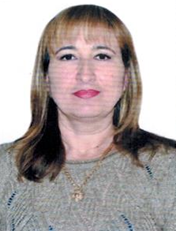 Дата рождения25.06.1970 г.  45 летПропискаУкраина, Хмельницкая обл.Фактическое место проживанияМосква, м. КоломенскоеСемейное положениеЗамужем, дочь 25 летОбразование Среднее – специальное, бухгалтерОпыт работыБухгалтер 11 лет.2012-2013 гг.  г. Москва. Квартира150 м.кв.. Проживало 2 взрослых, 2 детей. Домработница.Уборка, стирка, глажка, уход за гардеробом, приготовление пищи.Работа с проживанием.2013-2015 гг. п. Жуковка дом 3000 м.кв. Проживало 2 взрослых, 2 детей. Домработница.Уборка, стирка, глажка, уход за гардеробом. Уход за растениями, уход за кошками. Уехала в отпуск ухаживать за мамой.Рекомендации.Профессиональные навыки Уход за мрамором, кафелем, антиквариатом, зеркалами люстрами и др. Уборка, стирка, глажка, Стирка (ручная, машинная), глажка (утюг, парогенератор Лаура Стар)).  Знание бытовой техники, бытовой химии.Приготовление пищи.Комментарии агентства Порядочная, добросовестная, ответственная, быстрая в работе